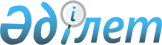 О внесении изменения и дополнения в решение Ордабасинского районного маслихата от 25 сентября 2013 года № 21/3 "Об утверждении Правил оказания социальной помощи, установления размеров и определения перечня отдельных категорий нуждающихся граждан"
					
			Утративший силу
			
			
		
					Решение Ордабасинского районного маслихата Южно-Казахстанской области от 27 октября 2015 года № 46/4. Зарегистрировано Департаментом юстиции Южно-Казахстанской области 13 ноября 2015 года № 3427. Утратило силу решением Ордабасинского районного маслихата Южно-Казахстанской области от 22 июня 2016 года № 4/9      Сноска. Утратило силу решением Ордабасинского районного маслихата Южно-Казахстанской области от 22.06.2016 № 4/9.

      В соответствии с подпунктом 4) пункта 1 статьи 56 Бюджетного кодекса Республики Казахстан от 4 декабря 2008 года, пунктом 2-3 статьи 6 Закона Республики Казахстан от 23 января 2001 года "О местном государственном управлении и самоуправлении в Республике Казахстан" и постановлением Правительства Республики Казахстан от 21 мая 2013 года № 504 "Об утверждении Типовых правил оказания социальной помощи, установления размеров и определения перечня отдельных категорий нуждающихся граждан", Ордабасинский районный маслихат РЕШИЛ:

      1. Внести в решение Ордабасинского районного маслихата от 25 сентября 2013 года № 21/3 "Об утверждении Правил оказания социальной помощи, установления размеров и определения перечня отдельных категорий нуждающихся граждан" (зарегистрировано в реестре государственной регистрации нормативных правовых актов за № 2385, опубликовано 2 ноября 2013 года в газете "Ордабасы оттары") следующее изменение и дополнение:

      в Правилах оказания социальной помощи, установления размеров и определения перечня отдельных категорий нуждающихся граждан, утвержденных указанным решением:

      подпункт 5) пункта 9 изложить в следующей редакции:

      "5) лицам, больным заразной формой туберкулеза, выписанным из специализированной противотуберкулезной медицинской организации ежемесячно в размере 7 месячных расчетных показателей и семьям, попавшим в трудную жизненную ситуацию, единовременно, в размере 28,9 месячных расчетных показателей;".

      2. Настоящее решения вводится в действие со дня первого официального опубликования.


					© 2012. РГП на ПХВ «Институт законодательства и правовой информации Республики Казахстан» Министерства юстиции Республики Казахстан
				
      Председатель сессии
районного маслихата

Т.Жанысбаев

      Секретарь районного маслихата

Б.Садвахасов
